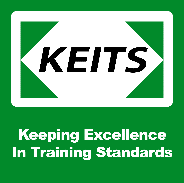 Certificate Of CompetenceNPTC Level 2 Award in Safe Use of Pesticides (0216) 0216-49	Evolve online test (PA1)0216-54	151 	safe use of Pesticides (PA6) 0216-54	152 	safe use near water (POA)Course Date: 	  LOCATION:PA1 PA6 PA6 Assessment Date: Delegate/s Details:I confirm that the candidate/s nominated is/are suitable for training within the provision of the Health & Safety (First Aid) regulations 1981.I also agree to be bound by KEITS Ltd to the terms and conditions. Any misspelt names at time of booking resulting in the necessity of new certificates, the cost of a new certificate being issued will charged to the employer/candidate. KEITS aspire to be an equal opportunities training provider and encourages bookings from individuals from under-represented minority groups. Business Name: Contact Name: Learner contact details:Address:T:M:E:T:M:E:  Registration Date & Candidate/s Numbers (KEITS use only)  Registration Date & Candidate/s Numbers (KEITS use only)  Registration Date & Candidate/s Numbers (KEITS use only)Delegate/s Name:In CAPITALSCandidate/s Address: CAPITALS inc Postcode                     & Contact Mobile number.        Next of Kin contact details.D.O.BGenderCourse Cost:Payment received?KEITS use onlyNOK£535.50Inc. VATNOK£535.50Inc. VATNOK£535.50Inc. VATNOK£535.50Inc. VATTo process the application, each candidate MUST send a jpg photograph (mobile pic of head & shoulders (plain background, no hats or sunglasses) of themselves to Emma.bridgen@keits.co.uk.Candidates must bring with them proof of address and photographic ID to attend the course and assessments.Unless otherwise agreed by KEITS, course bookings will not be processed until payment has been received, at least 2 weeks prior to the start of the course. All Participants must agree to follow KEITS H&S protocol.To process the application, each candidate MUST send a jpg photograph (mobile pic of head & shoulders (plain background, no hats or sunglasses) of themselves to Emma.bridgen@keits.co.uk.Candidates must bring with them proof of address and photographic ID to attend the course and assessments.Unless otherwise agreed by KEITS, course bookings will not be processed until payment has been received, at least 2 weeks prior to the start of the course. All Participants must agree to follow KEITS H&S protocol.To process the application, each candidate MUST send a jpg photograph (mobile pic of head & shoulders (plain background, no hats or sunglasses) of themselves to Emma.bridgen@keits.co.uk.Candidates must bring with them proof of address and photographic ID to attend the course and assessments.Unless otherwise agreed by KEITS, course bookings will not be processed until payment has been received, at least 2 weeks prior to the start of the course. All Participants must agree to follow KEITS H&S protocol.To process the application, each candidate MUST send a jpg photograph (mobile pic of head & shoulders (plain background, no hats or sunglasses) of themselves to Emma.bridgen@keits.co.uk.Candidates must bring with them proof of address and photographic ID to attend the course and assessments.Unless otherwise agreed by KEITS, course bookings will not be processed until payment has been received, at least 2 weeks prior to the start of the course. All Participants must agree to follow KEITS H&S protocol.To process the application, each candidate MUST send a jpg photograph (mobile pic of head & shoulders (plain background, no hats or sunglasses) of themselves to Emma.bridgen@keits.co.uk.Candidates must bring with them proof of address and photographic ID to attend the course and assessments.Unless otherwise agreed by KEITS, course bookings will not be processed until payment has been received, at least 2 weeks prior to the start of the course. All Participants must agree to follow KEITS H&S protocol.Prerequisite, it is necessary to be competent at reading, writing, understanding, and speaking English, along with basic numeracy skills. PA1 assessment is an online computer-based assessment. In the event of the PA1 not being achieved, there will be a charge of £45 + VAT for resitting the test. Prerequisite, it is necessary to be competent at reading, writing, understanding, and speaking English, along with basic numeracy skills. PA1 assessment is an online computer-based assessment. In the event of the PA1 not being achieved, there will be a charge of £45 + VAT for resitting the test. Prerequisite, it is necessary to be competent at reading, writing, understanding, and speaking English, along with basic numeracy skills. PA1 assessment is an online computer-based assessment. In the event of the PA1 not being achieved, there will be a charge of £45 + VAT for resitting the test. Prerequisite, it is necessary to be competent at reading, writing, understanding, and speaking English, along with basic numeracy skills. PA1 assessment is an online computer-based assessment. In the event of the PA1 not being achieved, there will be a charge of £45 + VAT for resitting the test. Prerequisite, it is necessary to be competent at reading, writing, understanding, and speaking English, along with basic numeracy skills. PA1 assessment is an online computer-based assessment. In the event of the PA1 not being achieved, there will be a charge of £45 + VAT for resitting the test. ...............................................................................................................................................Employer’s declaration:...............................................................................................................................................Employer’s declaration:...............................................................................................................................................Employer’s declaration:...............................................................................................................................................Employer’s declaration:...............................................................................................................................................Employer’s declaration:We accept payment by 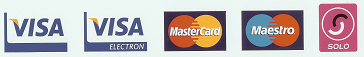 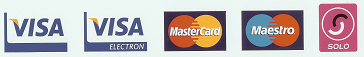 VAT: 948 5693 61Company registered address: 10 London Mews, London, England, W2 1HY.  Company reg. no: 3387664Card payments please phone:  0208 327 3800Please return completed form to:Emma.bridgen@keits.co.uk